Our top 3 readsEnabling innovation and adoption in health and social care: Developing a shared view (Care Quality Commission, Feb 2021)A mixed-methods study of challenges experienced by clinical teams in measuring improvement (BMJ Quality & Safety, Jan 2021)How frontline teams engage with patient-centred quality improvement (Nursing Times, Jan 2021) (Nursing Times, Jan 2021)Improvement Enabling innovation and adoption in health and social care: Developing a shared view (Care Quality Commission, Feb 2021)Blog: Getting past the hype to discover the power of coaching (Health Quality Council, Feb 2021)How frontline teams engage with patient-centred quality improvement (Nursing Times, Jan 2021) (Nursing Times, Jan 2021)Using Lean Six Sigma techniques to improve efficiency in outpatient ophthalmology clinics (BMC Health Services Research, Jan 2021)Writing’s on the wall: improving the WHO Surgical Safety Checklist (BMJ Open Quality, Jan 2021)Improving the neonatal team handoff process in a level IV NICU: reducing interruptions and handoff duration (BMJ Open Quality, Jan 2021)Engaging community pharmacists in quality improvement (QI): a qualitative case study of a partnership between a Higher Education Institute and Local Pharmaceutical Committees (BMJ Open Quality, Jan 2021)Capability building for large-scale transformational change: learning from an evaluation of a national programme (BMJ Open Quality, Jan 2021)A mixed-methods study of challenges experienced by clinical teams in measuring improvement (BMJ Quality & Safety, Jan 2021)Blog: One size does not fit all: improving geriatric prescribing (IHI, Jan 2021)Lean thinking: using 6S and visual management for efficient adverse event closure (BMJ Open Quality, Dec 2020)NO WAIT: new organised well-adapted immediate triage: a lean improvement project (BMJ Open Quality, Jan 2021)A Comparison of Three Interactive Examination Designs in Active Learning Classrooms for Nursing Students (In review – BMC Nursing, Jan 2021)COVID-19Building Organizational Trust During a Pandemic (NEJM Catalyst, Jan 2021)The implementation of remote consulting in UK primary care following the COVID-19 pandemic: a mixed-methods longitudinal study (British Journal of General Practice, Jan 2021)Safe delivery? The main challenges for the NHS in delivering the COVID-19 vaccine (Nuffield Trust, Jan 2021)Coronavirus: no going back to normal (Institute for Government, Jan 2021)Blog: Recovery and then renewal: the innovation imperative for health and care (The Kings Fund, Jan 2021)Delivering core NHS and care services during the pandemic and beyond: Government Response to the Committee’s Second Report of Session 2019–21 (Health and Social Care Committee, Jan 2021)Patient InvolvementExploring the theory, barriers and enablers for patient and public involvement across health, social care and patient safety: a systematic review of reviews (Health Research Policy & Systems, Jan 2021)Public involvement in a pandemic: lessons from the UK COVID-19 public involvement matching service (NHS Health Research Authority, Jan 2021)Remote engagement: Removing barriers to inclusion in the context of COVID-19 (Centre for Ageing Better, Jan 2021)“What matters to me”: A multi‐method qualitative study exploring service users’, carers’ and clinicians’ needs and experiences of therapeutic engagement on acute mental health wards (International Journal of Mental Health Nursing, Jan 21)TechnologyNHS AI Lab to run Dragon’s Den for project ideas – Funding Opportunity (UK Authority, Feb 2021)Research Briefing AI and healthcare (Parliamentary Office of Science and Technology, Jan 2021)Kettering Hospital builds ‘Mary Bot’ to automate Covid reporting (Digital Health, Jan 2021)The Cultivation of Digital Health Citizenship (Social Science & Medicine, Jan 2021)Feature: the rise of remote monitoring – what’s next? (Health Tech Newspaper, Jan 2021)WellbeingEngaging men earlier: a guide to service design (Samaritans, Feb 2021)The value of healthcare worker support strategies to enhance wellbeing and optimise patient care (Future Healthcare Journal, Jan 2021)Using the arts to support NHS staff mental health and wellbeing (NHS Confederation, Jan 2021)National Learning Report Support for staff following patient safety incidents (Healthcare Safety Investigation Branch, Jan 2021)Toolkit: Wellbeing tips for project managers (Mental Health at Work, Undated)Events & TrainingNHS International Women’s Day Celebration, 8 March 2021 (free online conference, NHS Chief People Officer and Health & Care Women Leaders Network)The School for Change Agents – starts April 2021 (free virtual course, NHS Horizons Team)COVID-19: Psychological First Aid (free virtual course, Public Health England)Collaborative Working in a Remote Team (free virtual course, University of Leeds)Improvement Fundamentals (free ongoing virtual courses, NHSE)#ProjectM bite size learning for leaders & managers (free ongoing virtual courses, NHSE)Health Foundation funding and opportunities in 2021 (Health Foundation)QI Podcasts (free podcasts, Southern Health NHS FT)And finally, for fun: Hampshire Libraries Presents – The Wrong Door, a virtual escape room experience (Hampshire Libraries, Jan 2021)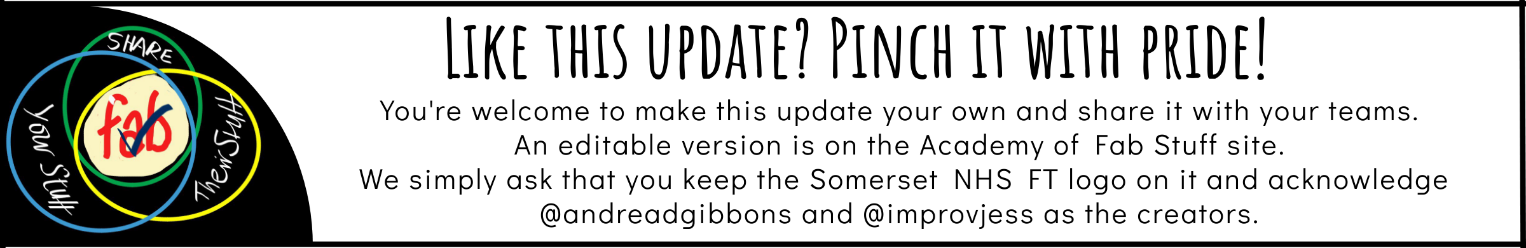 